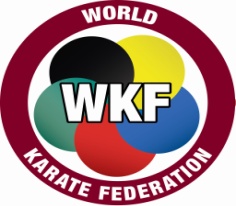 
REGISTRATION FORM
WKF Certification Program for Coaches
To be filled out by NFs in English
Please fill out one form for each applicant/event
REGISTRATION FORM
WKF Certification Program for Coaches
To be filled out by NFs in English
Please fill out one form for each applicant/event
REGISTRATION FORM
WKF Certification Program for Coaches
To be filled out by NFs in English
Please fill out one form for each applicant/eventPortrait Photo WKF ACCREDITED COACH
6th WKF Youth Training Camp / Corfu, Greece / July 1st – 5th 2013 WKF ACCREDITED COACH
6th WKF Youth Training Camp / Corfu, Greece / July 1st – 5th 2013 WKF ACCREDITED COACH
6th WKF Youth Training Camp / Corfu, Greece / July 1st – 5th 2013 WKF ACCREDITED COACH
6th WKF Youth Training Camp / Corfu, Greece / July 1st – 5th 2013 WKF ACCREDITED COACH
6th WKF Youth Training Camp / Corfu, Greece / July 1st – 5th 2013 WKF ACCREDITED COACH
6th WKF Youth Training Camp / Corfu, Greece / July 1st – 5th 2013APPLICANTS NATIONAL FEDERATION:APPLICANTS NATIONAL FEDERATION:APPLICANTS NATIONAL FEDERATION:APPLICANT DATAAPPLICANT DATAAPPLICANT DATAAPPLICANT DATAAPPLICANT DATAAPPLICANT DATAName:Last Name:   Gender:Date of Birth:Mobile Number:Email:REGISTRATION (Please write yes or no)REGISTRATION (Please write yes or no)REGISTRATION (Please write yes or no)REGISTRATION (Please write yes or no)REGISTRATION (Please write yes or no)REGISTRATION (Please write yes or no)LEVEL APPLYING FORLEVEL APPLYING FORLEVEL APPLYING FORYES/NOTOTALTOTALBriefing for “Accredited Coach” level:Thursday, 4th July 10:00 – 13:00 h 
Includes access to the Coaches seminar:
Wednesday, 3rd  July 17:00 – 19:00 h Briefing for “Accredited Coach” level:Thursday, 4th July 10:00 – 13:00 h 
Includes access to the Coaches seminar:
Wednesday, 3rd  July 17:00 – 19:00 h Briefing for “Accredited Coach” level:Thursday, 4th July 10:00 – 13:00 h 
Includes access to the Coaches seminar:
Wednesday, 3rd  July 17:00 – 19:00 h 300 CHF (EUR 270 or USD 360)300 CHF (EUR 270 or USD 360)PAYMENTPAYMENTPAYMENTPAYMENTPAYMENTPAYMENTPayment will be preferably made via a bank transfer to the WKF Australia Treasury office. All bank transfer fees are the responsibility of the applicant. The applicant’s name and Country must be shown in the ‘payment details’ section of the transfer document. Payment is required no later than May 31st , 2013.  Payment will be preferably made via a bank transfer to the WKF Australia Treasury office. All bank transfer fees are the responsibility of the applicant. The applicant’s name and Country must be shown in the ‘payment details’ section of the transfer document. Payment is required no later than May 31st , 2013.  Payment will be preferably made via a bank transfer to the WKF Australia Treasury office. All bank transfer fees are the responsibility of the applicant. The applicant’s name and Country must be shown in the ‘payment details’ section of the transfer document. Payment is required no later than May 31st , 2013.  Payment will be preferably made via a bank transfer to the WKF Australia Treasury office. All bank transfer fees are the responsibility of the applicant. The applicant’s name and Country must be shown in the ‘payment details’ section of the transfer document. Payment is required no later than May 31st , 2013.  Payment will be preferably made via a bank transfer to the WKF Australia Treasury office. All bank transfer fees are the responsibility of the applicant. The applicant’s name and Country must be shown in the ‘payment details’ section of the transfer document. Payment is required no later than May 31st , 2013.  Payment will be preferably made via a bank transfer to the WKF Australia Treasury office. All bank transfer fees are the responsibility of the applicant. The applicant’s name and Country must be shown in the ‘payment details’ section of the transfer document. Payment is required no later than May 31st , 2013.  WKF BANK INFORMATIONWKF BANK INFORMATIONWKF BANK INFORMATIONWKF BANK INFORMATIONWKF BANK INFORMATIONWKF BANK INFORMATIONName of Bank: Commonwealth Bank of Australia
International Section, 133 Liverpool Street, Sydney, Australia
Via Swift: CTBAAU2S
Foreign Currency Account Number (CHF): 100635618 CHF 115601 (for payment in CHF)
Foreign Currency Account Number (EUR): 100635618 EUR 115601 (for payment in EUR)                          Foreign Currency Account Number (USD): 100635618 USD 115601 (for payment in USD) 
Account’s Holder:  World Karate FederationName of Bank: Commonwealth Bank of Australia
International Section, 133 Liverpool Street, Sydney, Australia
Via Swift: CTBAAU2S
Foreign Currency Account Number (CHF): 100635618 CHF 115601 (for payment in CHF)
Foreign Currency Account Number (EUR): 100635618 EUR 115601 (for payment in EUR)                          Foreign Currency Account Number (USD): 100635618 USD 115601 (for payment in USD) 
Account’s Holder:  World Karate FederationName of Bank: Commonwealth Bank of Australia
International Section, 133 Liverpool Street, Sydney, Australia
Via Swift: CTBAAU2S
Foreign Currency Account Number (CHF): 100635618 CHF 115601 (for payment in CHF)
Foreign Currency Account Number (EUR): 100635618 EUR 115601 (for payment in EUR)                          Foreign Currency Account Number (USD): 100635618 USD 115601 (for payment in USD) 
Account’s Holder:  World Karate FederationName of Bank: Commonwealth Bank of Australia
International Section, 133 Liverpool Street, Sydney, Australia
Via Swift: CTBAAU2S
Foreign Currency Account Number (CHF): 100635618 CHF 115601 (for payment in CHF)
Foreign Currency Account Number (EUR): 100635618 EUR 115601 (for payment in EUR)                          Foreign Currency Account Number (USD): 100635618 USD 115601 (for payment in USD) 
Account’s Holder:  World Karate FederationName of Bank: Commonwealth Bank of Australia
International Section, 133 Liverpool Street, Sydney, Australia
Via Swift: CTBAAU2S
Foreign Currency Account Number (CHF): 100635618 CHF 115601 (for payment in CHF)
Foreign Currency Account Number (EUR): 100635618 EUR 115601 (for payment in EUR)                          Foreign Currency Account Number (USD): 100635618 USD 115601 (for payment in USD) 
Account’s Holder:  World Karate FederationName of Bank: Commonwealth Bank of Australia
International Section, 133 Liverpool Street, Sydney, Australia
Via Swift: CTBAAU2S
Foreign Currency Account Number (CHF): 100635618 CHF 115601 (for payment in CHF)
Foreign Currency Account Number (EUR): 100635618 EUR 115601 (for payment in EUR)                          Foreign Currency Account Number (USD): 100635618 USD 115601 (for payment in USD) 
Account’s Holder:  World Karate FederationFill in, stamp, sign and send to:		              
                                                                                            Date:		
The World Karate Federation			
Galería de Vallehermoso, 4, 3º                                    _______________________________________                                           
28003 (Madrid) Spain				
Tel:  +34 915359632  Fax: +34 915359633	 Authorization of National Federation:	   E-mail: wkf.assistant@wkf.com.es		_______________________________________	
             aaust186@bigpond.net.au                                                    Fill in, stamp, sign and send to:		              
                                                                                            Date:		
The World Karate Federation			
Galería de Vallehermoso, 4, 3º                                    _______________________________________                                           
28003 (Madrid) Spain				
Tel:  +34 915359632  Fax: +34 915359633	 Authorization of National Federation:	   E-mail: wkf.assistant@wkf.com.es		_______________________________________	
             aaust186@bigpond.net.au                                                    Fill in, stamp, sign and send to:		              
                                                                                            Date:		
The World Karate Federation			
Galería de Vallehermoso, 4, 3º                                    _______________________________________                                           
28003 (Madrid) Spain				
Tel:  +34 915359632  Fax: +34 915359633	 Authorization of National Federation:	   E-mail: wkf.assistant@wkf.com.es		_______________________________________	
             aaust186@bigpond.net.au                                                    Fill in, stamp, sign and send to:		              
                                                                                            Date:		
The World Karate Federation			
Galería de Vallehermoso, 4, 3º                                    _______________________________________                                           
28003 (Madrid) Spain				
Tel:  +34 915359632  Fax: +34 915359633	 Authorization of National Federation:	   E-mail: wkf.assistant@wkf.com.es		_______________________________________	
             aaust186@bigpond.net.au                                                    Fill in, stamp, sign and send to:		              
                                                                                            Date:		
The World Karate Federation			
Galería de Vallehermoso, 4, 3º                                    _______________________________________                                           
28003 (Madrid) Spain				
Tel:  +34 915359632  Fax: +34 915359633	 Authorization of National Federation:	   E-mail: wkf.assistant@wkf.com.es		_______________________________________	
             aaust186@bigpond.net.au                                                    Fill in, stamp, sign and send to:		              
                                                                                            Date:		
The World Karate Federation			
Galería de Vallehermoso, 4, 3º                                    _______________________________________                                           
28003 (Madrid) Spain				
Tel:  +34 915359632  Fax: +34 915359633	 Authorization of National Federation:	   E-mail: wkf.assistant@wkf.com.es		_______________________________________	
             aaust186@bigpond.net.au                                                    The registration form must be received no later than May 17th , 2013.  Note: A copy of the Registration Form and  bank transfer document must also be sent to the WKF Treasury Office in Australia to assist with identification of transactions.                                                                               
Email: aaust186@bigpond.net.au | Fax: (+617) 3300 0133The registration form must be received no later than May 17th , 2013.  Note: A copy of the Registration Form and  bank transfer document must also be sent to the WKF Treasury Office in Australia to assist with identification of transactions.                                                                               
Email: aaust186@bigpond.net.au | Fax: (+617) 3300 0133The registration form must be received no later than May 17th , 2013.  Note: A copy of the Registration Form and  bank transfer document must also be sent to the WKF Treasury Office in Australia to assist with identification of transactions.                                                                               
Email: aaust186@bigpond.net.au | Fax: (+617) 3300 0133The registration form must be received no later than May 17th , 2013.  Note: A copy of the Registration Form and  bank transfer document must also be sent to the WKF Treasury Office in Australia to assist with identification of transactions.                                                                               
Email: aaust186@bigpond.net.au | Fax: (+617) 3300 0133The registration form must be received no later than May 17th , 2013.  Note: A copy of the Registration Form and  bank transfer document must also be sent to the WKF Treasury Office in Australia to assist with identification of transactions.                                                                               
Email: aaust186@bigpond.net.au | Fax: (+617) 3300 0133The registration form must be received no later than May 17th , 2013.  Note: A copy of the Registration Form and  bank transfer document must also be sent to the WKF Treasury Office in Australia to assist with identification of transactions.                                                                               
Email: aaust186@bigpond.net.au | Fax: (+617) 3300 0133